ATIVIDADES PARA DESENVOLVIMENTO E ESTUDOS NO PERÍODO DA QUARENTENA  EMEFEI  “ Lucy Cordeiro de Campos”HISTÓRIA -  Série:  8º Ano EJAProfessora: Ângela Maria Fabri RamosAtividades de História – FeudalismoNOME___________________________________________SÉRIE: 8 ano EJAO feudalismo tem início com as invasões germânicas (bárbaras), no século V, sobre o Império Romano do Ocidente (Europa). As características gerais do feudalismo são: poder descentralizado e nas mãos dos senhores feudais, economia baseada na agricultura e utilização do trabalho dos servos. O Feudalismo era um sistema econômico, social e político que se consolidou na Idade Média, onde exercia o poder quem tinha a posse do feudo.    Prevaleceram na Idade Média as relações de vassalagem e suserania. O suserano era quem dava um lote de terra ao vassalo, sendo que este último deveria prestar fidelidade e ajuda ao seu suserano. O vassalo oferece ao senhor, ou suserano, fidelidade e trabalho, em troca de proteção e um lugar para morar e trabalhar no sistema de  produção. As redes de vassalagem se estendiam por várias regiões, sendo o rei também um suserano.  Mas todos os poderes, jurídico, econômico e político concentravam-se nas mãos dos senhores feudais, donos de lotes de terras (feudos), grandes extensões de terras. A sociedade feudal era estática (com pouca mobilidade social) e hierarquizada. A nobreza feudal (senhores feudais, cavaleiros, condes, duques, viscondes) era detentora de terras e arrecadava impostos dos camponeses. O clero (membros da Igreja Católica, sendo que o alto Clero era composto pelo papa, pelos bispos, cardeais e abades  ) tinha um grande poder, pois era responsável pela proteção espiritual da sociedade. Era isento de impostos e arrecadava o dízimo. A terceira camada da sociedade era formada pelos servos (camponeses) e pequenos artesãos. Os servos deviam pagar várias taxas e tributos aos senhores feudais, tais como: corveia (trabalho de 3 a 4 dias nas terras do senhor feudal), talha (metade da produção), banalidade (taxas pagas pela utilização do moinho e forno do senhor feudal). A economia feudal baseava-se principalmente na agricultura. Existiam moedas na Idade Média, porém eram pouco utilizadas. As trocas de produtos e mercadorias eram comuns na economia feudal. O feudo era a base econômica deste período, pois quem tinha a terra possuía mais poder. O artesanato também era praticado na Idade Média. A produção era baixa, pois as técnicas de trabalho agrícola eram extremamente rudimentares. O arado puxado por bois era muito utilizado na agricultura. A guerra no tempo do feudalismo era uma das principais formas de obter poder. Os senhores feudais envolviam-se em guerras para aumentar suas terras e poder. Os cavaleiros formavam a base dos exércitos medievais. Corajosos, leais e equipados com escudos e espadas, representavam o que havia de mais nobre no período medieval. A residência dos nobres eram castelos fortificados, projetados para serem residências e, ao mesmo tempo, sistema de proteção.A educação era para poucos, pois só os filhos dos nobres estudavam. Marcada pela influência da Igreja, ensinava-se o latim, doutrinas religiosas e táticas de guerras. Grande parte da população medieval era analfabeta e não tinha acesso aos livros. O feudalismo não terminou de uma hora para outra, ou seja, de forma repentina. Ele foi aos poucos se enfraquecendo e sendo substituído pelo sistema capitalista. Podemos dizer que o feudalismo começou a entrar em crise, em algumas regiões da Europa, já no século XII, com várias mudanças sociais, políticas e econômicas. O renascimento comercial, por exemplo, teve um grande papel na transição do feudalismo para o capitalismo.QUESTOES: 1. Faça a leitura das informações abaixo:A. O Feudalismo era um sistema econômico, social e político que se consolidou na Idade Média, onde exercia o poder quem tinha a posse do feudo.B. Descentralização do Poder (nas mãos dos senhores feudais); feudo como principal unidade política, econômica e administrativa; predomínio do trabalho servil; agricultura como base da economia eram as características predominantes do feudalismo.C. A sociedade feudal era desigual e hierarquizada com pouca mobilidade social. Havia três ordens sociais: o clero, a nobreza e os camponeses.D. A economia feudal  tinha a agricultura como base e as relações comerciais se davam, principalmente, por meio de trocas.Assinale a alternativa que apresenta afirmações verdadeiras sobre o feudalismo:Está correta:a. (   ) A,B,C,D         b. (   ) B,C,D         c. (   ) A,B,C     d. (   ) B,C 2. A Primeira ordem social do Feudalismo era formada pelos membros:a. (   ) do clero                     b. (   ) dos camponeses (e servos)c. (   ) da nobreza                d. (   ) da nobreza e do clero3. O Alto clero era composto:a. (   ) pelo papa, pelos bispos, cardeais e abades .b. (   ) pelos camponeses e clero.c. (   ) pelos camponeses e a nobreza.d. (   ) pelo papa e pelos camponeses.4. Na sociedade feudal  A terceira ordem era  a mais numerosa e sem privilégios, composta por_________________________, cuja função era prover as necessidades das duas primeiras ordens. Assinale a alternativa que preenche a lacuna acima:a. (   ) clero                          b. (   ) camponeses       c. (   ) papas e bispos         d. (   ) camponeses e nobreza                 5. Observe a imagem abaixo:O que a imagem representa: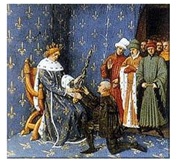 a. (   ) O Vassalo sentado ao trono e o Suserano ajoelhado diante do seu senhor.b. (   ) O Suserano sentado ao trono e o Vassalo ajoelhado diante do seu senhor.6. Foi um sistema político, social e econômico que se instalou na Europa durante a Idade Média, caracterizado pela descentralização do poder e pela economia ligada à agricultura e pelo trabalho dos servos. ( a ) capitalismo                        ( b ) comunismo       ( c ) Feudalismo    ( d ) Islamismo7. Sobre o feudalismo, assinale (V)erdadeiro ou (F)also. (   ) Banalidades, talha e corveia eram impostos pagos pelos vassalos aos seus senhores.(  ) Nas oficinas se desenvolviam manufaturas e as relações de trabalho se desenvolviam entre mestres e aprendizes.(   ) As corporações de ofício definiam regras para o desenvolvimento das profissões nas cidades.(   ) A Idade Média também é chamada de Idade das Trevas, demonstrando corretamente que naquele período não houve qualquer desenvolvimento cultural.(   ) Vassalos recebiam feudos de seus protetores, tendo para com eles o dever de fidelidade.(   ) As primeiras universidades surgiram na Idade Média.(   ) O período medieval se dividiu em Alta e Baixa Idade Média.(   ) A partir do século X a agricultura passou por desenvolvimento.(   ) Suseranos eram grandes proprietários que concediam feudos a seus protegidos.8.  A economia Feudal estava baseada na:(     ) Pesca   (     ) Industria    (     ) Artesanato   (     ) Agricultura e Criaçao de animais9- Dentro da sociedade feudal, escreva quem eram e o que cada grupo fazia: Clero: Nobreza: Servos: